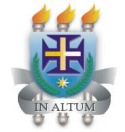 FICHA DE MATRÍCULA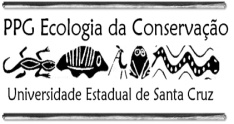 PPG Ecologia e Conservação da Biodiversidade - DoutoradoSEMESTRE: 2024.1Campus Prof. Soane Nazaré de Andrade, em      /     /     .Assinatura do(a) Orientador(a):Assinatura do(a) aluno(a):ALUNO(A):     N° MATRICULA:      CODIGODISCIPLINAS OFERTADASCREDOPÇÃOCIB639Planejamento em Pesquisa em Conservação3CIB651Tópicos Especiais em Ecologia I: Curso de Estatística Básica3CIB654Ferramentas em Ecologia da Conservação I: Gestão Adaptativa de Projetos de Conservação3CIB649Biogeografia Evolutiva3CIB656Ferramentas em Ecologia da Conservação III: Divulgação científica3CIB216Bases Ecológicas para Conservação da Biodiversidade6CIB651Tópicos Especiais em Ecologia I: Licenciamento ambiental3CIB654Ferramentas em Ecologia e Conservação I: Elementos de Análises Espaciais para Ecologia e Conservação da Biodiversidade3CIB642Seminários em Pesquisa sobre Ecologia e Conservação3CIB141Exame de Qualificação DR3CIB655Ferramentas em Ecologia da Conservação II: Introdução ao uso do programa R3CIB651Tópicos Especiais em Ecologia I: Ecofisiologia árvores tropicais numa perspectiva de mudanças climáticas3CIB656Ferramentas em Ecologia e Conservação III: Diversidade Funcional e Filogenética3CIE557Estágio em Gestão de Projetos de Conservação 2CÓDIGOATIVIDADES OBRIGATÓRIASOPÇÃOCIB320Pesquisa Orientada (a partir do 1° semestre até a conclusão)-XCIE083Estágio de Docência-CIE082Estágio de Docência II-CIB141Exame de Qualificação do Doutorado (apenas ingressantes em 2022.2)-